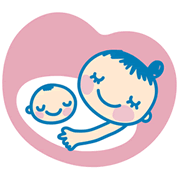 1. Személyes adatok:NÉV:……………………………………………………………………SZAKKÉPZETTSÉG:…….……….….………………….…………………PECSÉTSZÁM:……………...................................................MUNKAHELY NEVE:……………………………………………………………LEVELEZÉSI CÍM:……………………….……………………….……………………………….……………………………………………………TELEFON, FAX:……………………….…………………….….E-MAIL:………………….…………………….…………………………………..Szakdolgozóknak pluszban kitöltendő rész az akkreditációhoz:SZÜLETÉSI NÉV:………………………………………………………………………ANYJA NEVE:………………………………………….…SZÜLETÉSI HELY:……………………………… SZÜLETÉSI IDŐ:………………………MŰKÖDÉSI/NYILV. SZÁM:………………………------------------------------------------------------------------------------------------------2. Részvételi díj: EARLY BIRD kedvezmény: 2021. január 15-ig!*A részvételi díj tartalmazza az online előadásokon, virtuális kiállításon való részvételt és a kreditpont regisztrációját.OFTEX: SE-TK/2021.I./00256 - Orvosoknak: 16 kreditpont. Szakdolgozóknak: 8 kreditpont.3. Számlázási adatok: Költségek:		 rózsaszínű belföldi postautalványon fizetem be   (New Instant Kft. 1028 Budapest, Máriaremetei út 41. nevére és címére kell befizetni a postán, ott igényelhető szelvénnyel, kérjük, írja rá a szelvény hátoldalára a nevét!) banki átutalásos számlát kérek a következő névre, címre kiállítva:Személy-, intézmény- vagy cégnév:……………………………………………………………………….…………Cím:…………………………………………………………………………………………………………………….Kapcsolattartó személy neve:	……………………………………….Telefonszáma: ………………………………Email címe (díjbekérő küldéséhez):…………………………………………………………………………………Áraink az ÁFÁ-t tartalmazzák. Lemondási feltételek: A regisztrációs díjat abban az esetben tudjuk visszatéríteni, ha az erre vonatkozó igényét 2021. március 15-ig írásban eljuttatja a New Instant Kft.-hez. A március 15-től lemondott részvételre 20% lemondási díjat számítunk fel, április 1-től, a befizetett részvételi díj nem kerül visszatérítésre.2021. március 10-ig 2021. március 10-ig 2021. március 10-e utáni regisztráció esetén2021. március 10-e utáni regisztráció eseténRészvételi díj orvosok részére*12.000.-Ft/ fő□15.000.-Ft/ fő□Részvételi díj szakdolgozók részére*7.000.-Ft/fő□10.000.-Ft/fő□